Presseinformation»Das Beste aus dem Allgäu« von Marko Roeske, Willibald Spatz und Bernhard WuchererMeßkirch, Juni 2019Vom Bodensee bis ins Kleinwalsertal
Neuer Lieblingsplätze-Sammelband über das AllgäuKaum ein anderer Landstrich Deutschlands ist derart abwechslungsreich wie das Allgäu. Der Geist der freien Reichsstädte im Norden, Alpenidyll im südlichen Zipfel rund um Oberstdorf und das milde mediterrane Klima am Bodensee laden zum Träumen ein. Allerorts trifft man auf die Allgäuer Gemütlichkeit, die zum Bleiben verführt. Dafür sorgen auch die Autoren Marko Roeske, Willibald Spatz und Bernhard Wucherer mit ihrem neuen Lieblingsplätze-Band »Das Beste aus dem Allgäu«. Darin präsentieren sie den LeserInnen ihre Höhepunkte aus den drei Einzelbänden »Oberallgäu«, »Auf ins Allgäu« und »Oberstaufen«, zusammengefasst in einem Buch. Die unterhaltsame Entdeckungsreise führt durch das Unter- und Westallgäu, das Ost- und Oberallgäu bis ins Kleinwalsertal zu 114 Orten, die einen landschaftlichen, kulturellen und kulinarischen Querschnitt der Region bilden.Zum BuchIm hohen Süden der Republik kommt man dem Himmel am nächsten. Mediterranes Flair am Bodensee, Alpenromantik an der Grenze zu Österreich und der Geist der freien Reichsstädte im Nordosten formen ein einzigartiges Stück Paradies auf Erden. So vielseitig das Allgäu, so abwechslungsreich sind die Möglichkeiten, den Landstrich zu erleben. Unsere Autoren stellen 114 ausgesuchte Plätze in der Region vor, die zum Staunen, Verweilen und Schlemmen einladen – eben das Beste aus dem himmlischen Allgäu!Die AutorenMarko Roeske, gebürtiger Bayerisch-Schwabe, erkundete das Allgäu bereits in jungen Jahren und lebte eine Zeit lang im Ostallgäu. Heute ist er als freier Lektor und Autor in Niederbayern zu Hause.Willibald Spatz lebte lange Zeit in Kempten im Allgäu. Nicht nur seine Lieblingsplätze, sondern auch seine erfolgreichen Kriminalromane sind in der Region angesiedelt. Heute wohnt der Autor in der Nähe seiner Geburtsstadt Augsburg.Bernhard Wucherer leitete über zwei Jahrzehnte eine bekannte Werbe-, Marketing- und Eventagentur im Allgäu. Seiner Heimat Oberstaufen widmet er sich auch als erfolgreicher Autor zahrleicher historischer Romane und Krimis.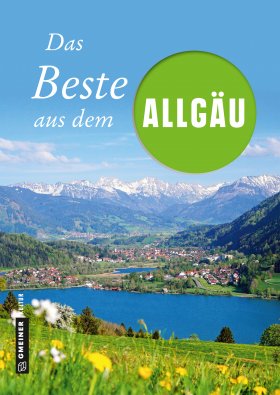 Das Beste aus dem AllgäuMarko Roeske, Willibald Spatz und Bernhard Wucherer256 SeitenEUR 20,00 [D] / EUR 20,60 [A]ISBN 978-3-8392-2527-1Erscheinungstermin: 26. Juni 2019 Kontaktadresse: Gmeiner-Verlag GmbH Petra WendlerIm Ehnried 588605 MeßkirchTelefon: 07575/2095-153Fax: 07575/2095-29petra.wendler@gmeiner-verlag.dewww.gmeiner-verlag.deAnforderung von Rezensionsexemplaren:Marko Roeske, Willibald Spatz und Bernhard Wucherer »Das Beste aus dem Allgäu«, ISBN 978-3-8392-2527-1Absender:RedaktionAnsprechpartnerStraßeLand-PLZ OrtTelefon / TelefaxE-Mail